Основная причина большинства пожаров – человеческий фактор.Люди гибнут из-за неосторожного обращения с огнем.Будьте осторожны!!!Берегите себя и своих близких!Отдел по делам ГО и ЧС по Дзержинскому району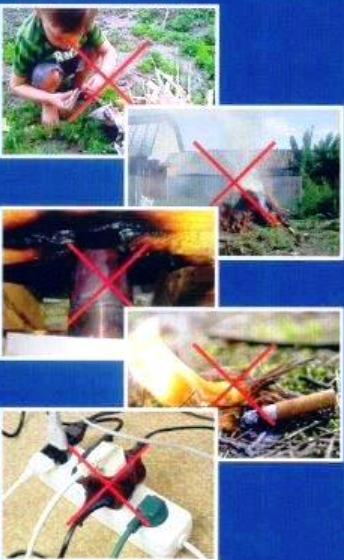 - не курите в постели, особенно в пьяном состоянии;- не бросайте тлеющие окурки, горящие спички в не установленных местах;- не эксплуатируйте неисправные печи, регулярно осматривайте печь. Устраняйте трещины, неисправности;- не пользуйтесь неисправными электрическими и газовыми приборами, соблюдайте правила по их эксплуатации:- не оставляйте малолетних детей без присмотра  в помещениях с топящимися печами, работающими электро- и газовыми приборами;- не позволяйте детям играть со спичками и другими источниками огня.